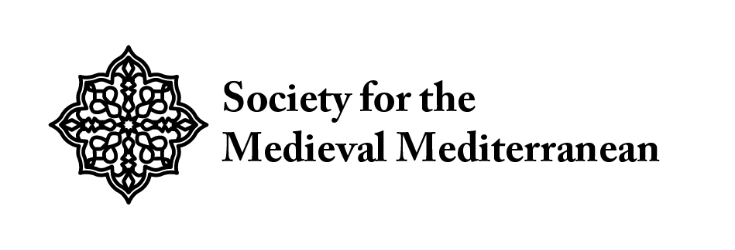 Grant Simon Barton Postgraduate Grantto support postgraduate research eventsAPPLICATION FORMSurname:  First Name(s) and title: E-mail address: Affiliation:  Title of event for which you are applying for funding:Date and location of event:Details of any funding already secured:Details of any other funding applications still pending:Amount being applied for (max. £500): In addition to this form, please submit the following:a statement of the aims and objectives of the event (max. 500 words)a copy of the call for papersa draft programme details of projected expenditure. All applications should be sent by e-mail, with all the aforementioned details collated in a single Word or Pdf file to the Co-President of the Society, Dr Antonella Liuzzo Scorpo at: aliuzzoscorpo@lincoln.ac.ukThe deadline for applications is 1st February 2019. Applicants will be notified of the outcome of their application as soon as possible.Successful applicants will be required to provide a full report on the uses to which the grant has been put within one month of completion of the conference.Applicant’s signatureDate